Регистрационный взнос участника конференции 7000 руб. предусматривает проведение организационных мероприятий и публикацию материалов.Оператор, сопровождающий финансовое обеспечение работы конференции и формат её проведения: в очном или дистанционном режиме будет определен в соответствии с эпидемиологическим режимом в регионах России. Расчетный счет оператора для перечисления денежных средств и формат проведения конференции будут сообщены во 2-м информационном сообщении в соответствие с поступившими заявками на участие в конференции.Информационную поддержку работы конференции обеспечивают журналы: Вестник Тульского государственного университета. Науки о земле, Горная промышленность, Рациональное освоение недр, Маркшейдерия и недропользование, Вестник МГТУ им. Носова.Адрес и контактные данные членов оргкомитета в Москве:. Москва, Крюковский тупик, 4, ИПКОН РАН, Тел.:8 (495) 360-29-13 Рыльникова Марина Владимировна,Федотенко Наталия АлександровнаЕ- mail: geo-science@mail.ruАдрес и контактные данные членов оргкомитета в Магнитогорске:455000 г. Магнитогорск, пр. Ленина, 38,ФГБОУ ВО «Магнитогорский государственный технический университет им. Г.И. Носова», Тел.:(3519) 29-84-61Калмыков Вячеслав Николаевич, Пыталев Иван АлексеевичДоможиров Дмитрий ВикторовичЕ- mail: pytalev_ivan@mail.ru Российская академия наукИПКОН РАНМГТУ им. Г.И. НосоваXII НАУЧНО-ПРАКТИЧЕСКАЯ КОНФЕРЕНЦИЯКомбинированная геотехнология:комплексное освоение техногенных образований и месторождений полезных ископаемыхМГТУ им. Г.И. Носоваг. Магнитогорск22-26 мая 2023 г.Первое информационное сообщение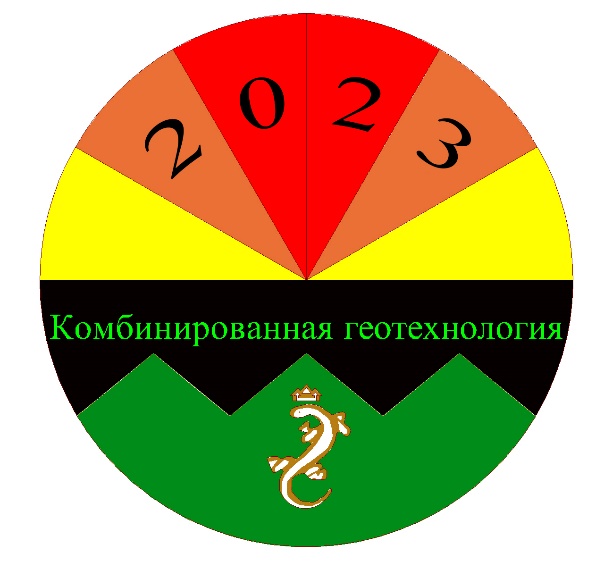 Магнитогорск-2023ОРГАНИЗАЦИОННЫЙ КОМИТЕТПредседатель:Каплунов Д.Р.– член-корреспондент РАНСопредседатели:Калмыков В.Н. – ФГБОУ ВО МГТУ, д.т.н.Пыталев И.А. - ФГБОУ ВО МГТУ, д.т.н.Рыльникова М.В. – ИПКОН РАН, д.т.н.Секретариат:Доможиров Д.В. - ФГБОУ ВО МГТУ, к.т.н.Федотенко Н.А. - ИПКОН РАН, к.т.н.Программный комитет:Айнбиндер И.И. – ИПКОН РАН, д.т.н.Есина Е.Н. - ИПКОН РАН, к.т.н.Захаров В.Н. – ИПКОН РАН, акад. РАНЗотеев О.В. – ИГД УрО РАН, д.т.н.Радченко Д.Н. - ИПКОН РАН, к.т.н.Струков К.И. - АО «ЮГК», д.т.н.Федотенко В.С. - ИПКОН РАН, д.т.н.Члены организационного комитета:Бергер Р.В. – ООО «ЕвроХим-ВолгаКалий», к.т.н.Гавришев С.Е. – ФГБОУ ВО МГТУ, д.т.н.Галиев С.Ж. – чл.-корр. НАН РК, д.т.н.Гибадуллин З.Р. – ОАО «Учалинский ГОК», к.т.н.Гордеев А.И. – АО «Русская медная компания», к.т.н.Дик Ю.А. – ОАО «Уралмеханобр», к.т.н.Дмитрак Ю.В. – ИПКОН РАН, д.т.н.Зелинская Е.В. – ИРНИТУ, д.т.н.Зубков А.А. – ООО «Уралэнергоресурс», д.т.н.Качурин Н.М. – ТулГУ, д.т.н.Клебанов Д.А. – ИПКОН РАН, к.т.н.Макаров А.М. – НИИОГР, д.т.н.Мельник В.В. – НИТУ МИСИС, д.т.н.Перепелицын А.И. – НИИОГР, к.т.н.Ливинский И. – CMTОлейник Д.Н. - РоснедраРассказов И.Ю. – ИГД ДВО РАН, д.т.н.Рыльников А.Г. – ООО «В2 - Групп». к.т.нСоколов И.В. – ИГД УрО РАН, д.т.н.Соколовский А.В. – «НТЦ-Геотехнология», д.т.н.Чукин М.В. – ФГБОУ ВО МГТУ, д.т.н.Швабенланд Е.Е. – ФГБУ ВИМС, к.т.н.Юн А.Б. – ТОО «Казгидромедь», д.т.н.Яницкий Е.Б. – ОАО «ВИОГЕМ», к.г.н.              Глубокоуважаемые коллеги!Оргкомитет XII научно-практической конференции «Комбинированная геотехнология: комплексное освоение техногенных образований и месторождений полезных ископаемых» приглашает Вас, ваших коллег и партнеров принять участие в ее работе.Тематика конференцииКомбинированная геотехнология способствует наиболее эффективному сочетанию способов добычи полезных ископаемых на различных глубинах и рудных площадях для обеспечения перерабатывающих производств минеральным сырьем требуемого качества. Причем, на сегодняшний день очевидно, что комплексное освоение рудных месторождений невозможно без решения вопросов совместной эксплуатации запасов природного и техногенного минерального сырья. Из общего количества ежегодно образующихся в России промышленных отходов в количестве порядка 7 млрд тонн, на долю горно-металлургического комплекса приходится более 90%. Повторно используется около 40% от этого объема, в основном, это породы вскрыши открытой добычи. Примеров эффективной разработки техногенных образований и переработки добываемого сырья с получением металлической товарной продукции – единицы. Как правило, речь идет о переработке россыпных месторождений, либо сырья, относящегося к легкообогатимому. Вместе с тем, ранее накопленные и формируемые в настоящее время техногенные образования цветных, редких, благородных металлов могут и должны быть вовлечены в хозяйственный оборот. Для этого необходимо изыскание решений по целенаправленному формированию техногенных образований на основе текущих отходов, оценке структуры массивов ранее сформированных техногенных образований и запасов в них ценных компонентов, выбору средств механизации и новых решений по переработке добываемого сырья с получением отходов более низкого класса опасности для их утилизации, в первую очередь, в выработанном пространстве недр.Рассмотрение техногенных образований как источника получения товарной продукции на действующих ГОКах позволяет находить наиболее эффективные комбинации способов совместной разработки природных месторождений и техногенных образований с перераспределением оборудования по объектам разработки, изысканием новых способов управления качеством природного и техногенного минерального сырья, применением инновационных средств и методов геомеханической оценки устойчивости элементов горных конструкций и других решений.Направления работы:- теоретические основы проектирования комбинированных геотехнологий. Обоснование рациональных взаимосвязей параметров открытой и подземной разработки месторождений и техногенных образований и последовательности их вовлечения в эксплуатацию;- инновационные решения в области комбинированных геотехнологий;- принципы формирования техногенных образований и их оценки для эксплуатации совместно с запасами осваиваемыми месторождениями;- современные проблемы совместного освоения месторождений и техногенных образований. Примеры их решения в России и за рубежом;- методы геомеханического обоснования устойчивости горнотехнических конструкций при комбинированных геотехнологиях;- требования к качеству добываемого природного и техногенного сырья. Особенности переработки минерально-сырьевых потоков разного типа;- дистанционные и автономные роботизированные технологии извлечения руд и техногенного сырья;- совершенствование цифровых систем сбора, обработки, хранения и использования данных горного производства;- совершенствование нормативно-правовой базы недропользования с учетом перспектив расширения минерально-сырьевой базы за счет использования техногенного минерального сырья.Работа конференции будет проходить в МГТУ им. Г.И. Носова.Важные датыДля включения в состав участников конференции необходимо направить в адрес Оргкомитета: - до «20» декабря 2022 г. заполненную заявку по прилагаемой форме;- до «15» апреля 2023 г. материалы доклада на русском языке в виде статьи, объемом не более 4 с.Актуальная информация о подготовке конференции, требования к оформлению тезисов и статей будут размещены на сайте конференции www.cgt.magtu.ru после 20 декабря 2022 г.Заявка на участие в XII Научно-практической конференции «Комбинированная геотехнология:комплексное освоение техногенных образований и месторождений полезных ископаемых»,22-26 мая 2023 г.Ф.И.О. полностью ____________________________Ученая степень, звание ________________________Организация, место нахождения ________________Должность___________________________________Телефон_____________________________________E – mail _____________________________________Название доклада _____________________________Второе информационное сообщение будет включать информацию о формате проведения конференции и начале регистрации участников на сайте конференции www.cgt.magtu.ru . приглашение на конференцию, реквизиты для оплаты организационного взноса, особенности проживания участников.